АДМИНИСТРАЦИЯ МУНИЦИПАЛЬНОГО ОБРАЗОВАНИЯ ГОРОД КРАСНОДАРПОСТАНОВЛЕНИЕот 22 января 2016 г. N 198ОБ УТВЕРЖДЕНИИ ПОРЯДКАСНИЖЕНИЯ ПЛАТЫ, ВЗИМАЕМОЙ С РОДИТЕЛЕЙ (ЗАКОННЫХПРЕДСТАВИТЕЛЕЙ) ЗА ПРИСМОТР И УХОД ЗА ДЕТЬМИ, ОСВАИВАЮЩИМИОБРАЗОВАТЕЛЬНЫЕ ПРОГРАММЫ ДОШКОЛЬНОГО ОБРАЗОВАНИЯВ МУНИЦИПАЛЬНЫХ ОБРАЗОВАТЕЛЬНЫХ ОРГАНИЗАЦИЯХМУНИЦИПАЛЬНОГО ОБРАЗОВАНИЯ ГОРОД КРАСНОДАРВ соответствии с пунктом 2 статьи 65 Федерального закона от 29.12.2012 N 273-ФЗ "Об образовании в Российской Федерации" постановляю:1. Утвердить Порядок снижения платы, взимаемой с родителей (законных представителей) за присмотр и уход за детьми, осваивающими образовательные программы дошкольного образования в муниципальных образовательных организациях муниципального образования город Краснодар, согласно приложению.2. Информационно-аналитическому управлению администрации муниципального образования город Краснодар (Тычинкин) опубликовать официально настоящее постановление в установленном порядке.3. Настоящее постановление вступает в силу со дня его официального опубликования и распространяет свое действие на отношения, возникшие с 01.01.2016.4. Контроль за выполнением настоящего постановления возложить на заместителя главы муниципального образования город Краснодар Л.Н. Егорову.(в ред. Постановления администрации МО город Краснодар от 08.05.2018 N 1915)Глава муниципальногообразования город КраснодарВ.Л.ЕВЛАНОВУтвержденпостановлением администрацииМО город Краснодарот 22 января 2016 г. N 198ПОРЯДОКСНИЖЕНИЯ ПЛАТЫ, ВЗИМАЕМОЙ С РОДИТЕЛЕЙ(ЗАКОННЫХ ПРЕДСТАВИТЕЛЕЙ) ЗА ПРИСМОТР И УХОД ЗАДЕТЬМИ, ОСВАИВАЮЩИМИ ОБРАЗОВАТЕЛЬНЫЕ ПРОГРАММЫ ДОШКОЛЬНОГООБРАЗОВАНИЯ В МУНИЦИПАЛЬНЫХ ОБРАЗОВАТЕЛЬНЫХ ОРГАНИЗАЦИЯХМУНИЦИПАЛЬНОГО ОБРАЗОВАНИЯ ГОРОД КРАСНОДАР1. Порядок снижения платы, взимаемой с родителей (законных представителей) за присмотр и уход за детьми, осваивающими образовательные программы дошкольного образования в муниципальных образовательных организациях муниципального образования город Краснодар (далее - Порядок), регламентирует порядок снижения платы, взимаемой с родителей (законных представителей) (далее - родительская плата) за присмотр и уход за детьми, осваивающими образовательные программы дошкольного образования в муниципальных образовательных организациях муниципального образования город Краснодар (далее - организации).2. Родительская плата в соответствии с настоящим Порядком подлежит снижению на 50 процентов от установленного размера для следующих категорий граждан:малообеспеченных семей, состоящих на учете в органах социальной защиты населения (далее - малоимущие семьи);родителей-студентов, обучающихся по очной форме обучения в высших образовательных или в профессиональных образовательных организациях (когда студентами являются оба родителя) (далее - родители-студенты);работников муниципальных образовательных организаций муниципального образования город Краснодар, финансируемых из местного бюджета (бюджета муниципального образования город Краснодар) (далее - работники муниципальных образовательных организаций);родителей (законных представителей), имеющих трех и более несовершеннолетних детей.3. Право на обращение за снижением родительской платы имеет один из родителей (законных представителей) ребенка, посещающего организацию (далее - заявитель).4. Заявитель подает в организацию:письменное заявление о снижении родительской платы, оформленное в произвольной форме;копию документа, удостоверяющего личность заявителя (при отсутствии в организации);копию свидетельства обязательного пенсионного страхования (СНИЛС) родителя (законного представителя) и детей, в отношении которых возникает основание для снижения родительской платы (при наличии);копии документов, подтверждающих основание для снижения родительской платы.Документами, подтверждающими основание для снижения родительской платы, являются:для малоимущих семей - копия уведомления о назначении государственной социальной помощи;для родителей-студентов - справки об обучении обоих родителей по очной форме обучения в высших образовательных или в профессиональных образовательных организациях;для работников муниципальных образовательных организаций муниципального образования город Краснодар - справка с места работы соответствующего родителя (законного представителя);для родителей (законных представителей), имеющих трех и более несовершеннолетних детей, - копии свидетельств о рождении детей (приемные родители дополнительно предоставляют заверенную копию соответствующего решения органа опеки и попечительства или копию договора о передаче ребенка на воспитание в семью).(п. 4 в ред. Постановления администрации МО город Краснодар от 08.05.2018 N 1915)5. Для снижения родительской платы необходимо ежегодно со дня первого обращения предоставлять документы, указанные в пункте 4 настоящего Порядка.6. Представление заявителем неполных и (или) недостоверных сведений является основанием для отказа в снижении родительской платы.7. Организация формирует личное дело каждого заявителя, в которое подшиваются документы, указанные в пункте 4 настоящего Порядка.Список заявителей, которым снижается размер родительской платы, утверждается приказом руководителя организации. Приказ должен содержать следующие сведения:фамилию, имя, дату рождения ребенка;фамилию, имя и отчество заявителя, его статус по отношению к ребенку (родитель, законный представитель, опекун (попечитель), приемный родитель).8. Снижение родительской платы осуществляется с месяца, следующего за месяцем, в котором заявителем подано соответствующее заявление.9. Заявитель обязан сообщить организации об утрате оснований для снижения родительской платы в 30-дневный срок с момента наступления указанных обстоятельств.10. При наступлении обстоятельств, влекущих утрату оснований для снижения родительской платы, последующие платежи вносятся родителем (законным представителем) в полном объеме, начиная с месяца, следующего за месяцем, в котором наступили соответствующие обстоятельства.11. Исключение заявителя из списка заявителей, которым снижается родительская плата, осуществляется на основании приказа руководителя организации в следующих случаях:непредставления заявителем документов, подтверждающих основание снижения родительской платы в соответствии с пунктом 5 настоящего Порядка;установления факта непредоставления (несвоевременного предоставления) сведений об утрате оснований для снижения родительской платы;в случае выбытия ребенка из организации (переезд родителей на другое место жительства, поступление в общеобразовательную организацию).12. Внесение изменения в список заявителей в части переоформления снижения родительской платы на другого родителя (законного представителя) возможно при поступлении в организацию соответствующего заявления в произвольной форме, на основании приказа руководителя организации.12.1. Сведения о получателях меры социальной поддержки в виде снижения платы, взимаемой с родителей (законных представителей) за присмотр и уход за детьми, осваивающими образовательные программы дошкольного образования, представляются в Единую государственную информационную систему социального обеспечения (ЕГИССО).(п. 12.1 введен Постановлением администрации МО город Краснодар от 08.05.2018 N 1915)13. Контроль за соблюдением настоящего Порядка осуществляет департамент образования администрации муниципального образования город Краснодар (далее - департамент образования).14. Обжалование действий руководителей организаций, допущенных при выполнении настоящего Порядка, осуществляется путем подачи соответствующего заявления директору департамента образования.Заявление подлежит рассмотрению в срок не более 5 рабочих дней со дня его поступления.Заявление об обжаловании действий руководителей организаций, допущенных при выполнении настоящего Порядка, может быть подано непосредственно заместителю главы муниципального образования город Краснодар, координирующему работу по социальным вопросам и вопросам физической культуры и спорта.Указанное заявление подлежит рассмотрению в срок не более 5 рабочих дней со дня его поступления.Действия руководителей организаций, допущенные при выполнении настоящего Порядка, могут быть обжалованы в судебном порядке.Директор департамента образованияадминистрации муниципальногообразования город КраснодарА.С.НЕКРАСОВ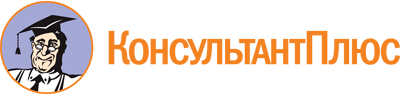 Постановление администрации МО город Краснодар от 22.01.2016 N 198
(ред. от 08.05.2018)
"Об утверждении Порядка снижения платы, взимаемой с родителей (законных представителей) за присмотр и уход за детьми, осваивающими образовательные программы дошкольного образования в муниципальных образовательных организациях муниципального образования город Краснодар"Документ предоставлен КонсультантПлюс

www.consultant.ru

Дата сохранения: 26.04.2019
 Список изменяющих документов(в ред. Постановления администрации МО город Краснодар от 08.05.2018 N 1915)Список изменяющих документов(в ред. Постановления администрации МО город Краснодар от 08.05.2018 N 1915)Действие пункта 12.1, введенного Постановлением администрации МО город Краснодар от 08.05.2018 N 1915, распространяется на правоотношения, возникшие с 1 января 2018 года.